 CIRCULAR N°013 de marzo 23 de 2021De: Equipo directivo.PARA: comunidad celestinaLUGAR Y FECHA: Apartadó, Antioquia, desde el 23 al 26 marzo de 2021ASUNTO: Información general, programación encuentros virtuales clases en alternancia.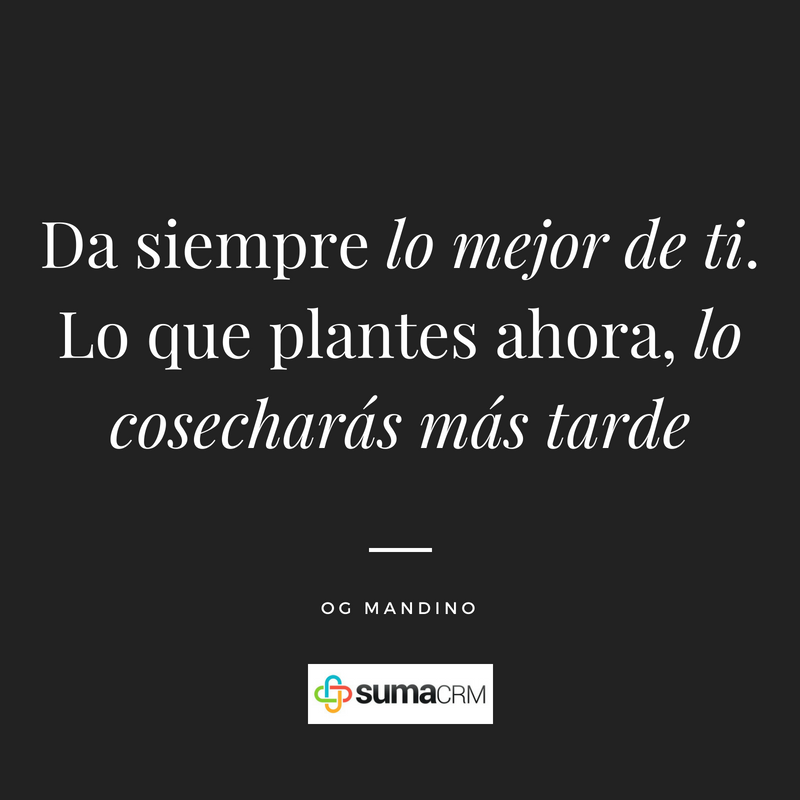 Para estudiantes nuevos matriculados después del 15 de febrero las aulas virtuales estarán activas hasta el 20 de marzo, así mismo los trabajos físicos se estarán recibiendo hasta la misma fecha.Estudiantes que presenten síntomas relacionados con el CORONAVIRUS deben quedarse en casaEl docente coordinará el lavado de manos cada hora, de tal manera que no se presenten aglomeraciones en los lavamanos. Este lavado de manos debe ser con abundante agua y jabón.No tocarse la cara con las manos.Evitar tocar dentro de las instalaciones de la institución cualquier tipo de superficie como pasamanos, puertas, ventanas entre otros.No se permite el uso compartido de materiales de estudio o de cualquier otro tipo.Los computadores en las salas de sistemas serán desinfectados después y antes del uso de estos.Para la permanencia en la alternancia los padres de familia deben dotar a sus hijos, hijas de un kit de bioseguridad, dos o más tapabocas (mascarilla), gel antibacterial, alcohol, toalla de limpieza, pañuelo, guantes de látex. El uso del tapabocas es obligatorio para todo el personal, los niños se lo quitan y lo guardan en una bolsa personal solo mientras consumen sus alimentos.No se permite el ingreso de los padres o acompañantes a las instalaciones, estos entregan los niños a los docentes, directivos docentes en la portería de la institución, a la salida los padres o acompañantes reciben los niños en las porterías. Evitar en todo momento el contacto físico.Los estudiantes, docentes y personal en general deben conservar el distanciamiento de dos metros en espacios abiertos y metro y medio en las aulas.Los estudiantes solo deben llevar los útiles necesarios, no se permiten juguetes, lazos, balones u otros no requeridos por el docente.Los estudiantes deberán llevar su lonchera, no habrá tiendas escolares por el momento, hasta recibir instrucciones por las autoridades competentes.Los estudiantes deberán portar el documento consentimiento informado, digital o físico. Solo se presentarán a la institución aquellos estudiantes cuyos padres firmaron el consentimiento informado y sean notificados por la institución vía correo electrónico para la asistencia.Los padres de familia que firmen el documento consentimiento informado deberán notificar a su director de grupo para que se pueda realizar la debida programación, por ningún caso se citarán estudiantes cuyos padres no hayan firmado el documento, si por algún motivo recibe la notificación para desplazarse a la institución por favor haga caso omiso a este. El consentimiento informado debe ser entregado en la secretaría de la institución.Estudiantes cuyos padres no firmen el consentimiento informado no tendrán ninguna consecuencia negativa, todos los estudiantes continuarán trabajando desde sus aulas virtuales.PROGRAMACIÓN CLASES PRESENCIALES EN ALTERNANCIABACHILLERATOPRIMARIAProgramación encuentros virtuales.PRIMARIA.DOCENTE GRADOFECHA HORA AULA JADENSON DÍAZ1101Grupo 1Marzo 236:00-8:00AULA DEL DOCENTE 034LESISO FASNEY R1101Grupo 2Marzo 238:30-10:30MARIO ALBERTO F1102Grupo 1Marzo 236:00-8:00AULA DEL DOCENTE 016MANUEL SALVADOR R1102Grupo 2Marzo 238:30-10:30NELSON R1103Grupo 1Marzo 236:00-8:00AULA DEL DOCENTE 025 EDINSSON Q1103Grupo 2Marzo 238:30-10:30EDINSSON Q1001Grupo 1Marzo 236:00-8:00AULA DEL DOCENTE 035WILTON ANTONO C1001Grupo 2Marzo 238:30-10:30FRANCISCO P1002Grupo 1Marzo 236:00-8:00AULA DEL DOCENTE 001JADENSO D1002Grupo 2Marzo 238:30-10:30CAMPO ELIAS V1003Grupo 1Marzo 236:00-8:00AULA DEL DOCENTE 034 MARIO ALBERTO F1003Grupo 2Marzo 238:30-10:30MARIO ALBERTO B1004Grupo 1Marzo 236:00-8:00CARLO MARIO R1004Grupo 2Marzo 238:30-10:30AULA DEL DOCENTE 007NELSON R1005Grupo 1Marzo 236:00-8:00FRANCISCO P1005Grupo 2Marzo 238:30-10:30AULA DEL DOCENTE 013ROMULO ORLANDO M901Grupo 1Marzo 246:00-8:00EDINSSON Q901Grupo 2Marzo 248:30-10:30AULA DEL DOCENTE 028EDINSSON Q902Grupo 1Marzo 246:00-8:00ROMULO ORLANDO M902Grupo 2Marzo 248:30-10:30REINALDO HUMBERTO Z903Grupo 1Marzo 246:00-8:00AULA DEL DOCENTE 016LINA MERCEDES Q903Grupo 2Marzo 248:30-10:30JOSE RAMON C904Grupo 1Marzo 246:00-8:00AULA DEL DOCENTE 032NELSON R904Grupo 2Marzo 248:30-10:30JADENSO DE JESUS D801Grupo 1Marzo 256:00-8:00AULA DEL DOCENTE 015DARCY DELIA D801Grupo 2Marzo 258:30-10:30MARIA VITALIA C802Grupo 1Marzo 256:00-8:00AULA DEL DOCENTE 027REIANLDO HUMBERTO Z802Grupo 2Marzo 258:30-10:30LURDYS LEDEZMA803Grupo 1Marzo 256:00-8:00AULA DEL DOCENTE 012ROMULO ORLANDO M803Grupo 2Marzo 258:30-10:30DARCY DELIA D   804Grupo 1Marzo 256:00-8:00AULA DEL DOCENTE 014MARIA VITALIA C804Grupo 2Marzo 258:30-10:30ROSA NEREIDA701Grupo 1Marzo 256:00-8:00AULA DEL DOCENTE 008ANA ENALDA P701Grupo 2Marzo 258:30-10:30ROBINSON DE JESUS P702Grupo 1Marzo 256:00-8:00AULA DEL DOCENTE 022FENIS ARTURO G702Grupo 2Marzo 258:30-10:30FENIS ARTURO G703Grupo 1Marzo 256:00-8:00AULA DEL DOCENTE 032ROBINSON DE JESUS P703Grupo 2Marzo 258:30-10:30MARGARITA M704Grupo 1Marzo 256:00-8:00AULA DEL DOCENTE 002VILMA L704Grupo 2Marzo 258:30-10:30JACSON L601Grupo 1Marzo 266:00-8:00AULA DEL DOCENTE 005MARELVIS P601Grupo 2Marzo 268:30-10:30MARELVIS P602Grupo 1Marzo 266:00-8:00AULA DEL DOCENTE 009JACSON L602Grupo 2Marzo 268:30-10:30LUZ IVETH M603Grupo 1Marzo 266:00-8:00AULA DEL DOCENTE 004ROSA NEREIDA P603Grupo 2Marzo 268:30-10:30ROBINSON P604Grupo 1Marzo 266:00-8:00AULA DEL DOCENTE 029ANA ENALDA P604Grupo 2Marzo 268:30-10:30DOCENTEGRADOFECHAHORAAULAOlga CárdenasPreescolar 003Grupo 1Marzo 23 y  2512:30-2:30001Olga CárdenasPreescolar 003Grupo 2Marzo 23 y  253:00-5:00001SONIA ELENA GIRALDO RPreescolar 004Grupo 1Marzo 23 y  2512:30-2:30003SONIA ELENA GIRALDO RPreescolar 004Grupo 2Marzo 23 y  253:00-5:00003Nixa Soraya MurilloPreescolar 001Grupo 1Marzo 23 y  257:00-9:00002Nixa Soraya MurilloPreescolar 001Grupo 2Marzo 23 y  2510:00-12:00002Carmen Elena RoldanPreescolar 002Grupo 1Marzo 23 y  257:00-9:00003Carmen Elena RoldanPreescolar 002Grupo 2Marzo 23 y  2510:00-12:00003Gladys Londoño101Grupo 1Marzo 23 y 257:30-9:90004Gladys Londoño101Grupo 2Marzo 23 y 2510:00-12:00004Diana Díaz102Grupo 1Marzo 2312:30-2:30004Diana Díaz102Grupo 2Marzo 233:00-5:00004Rosmira Chaverra103Grupo 1Marzo 2312:30-2:30005Rosmira Chaverra103Grupo 2Marzo 233:00-5:00005RENAN ANTONIO ARANGO SÁNCHEZ0201Grupo 1Marzo 23 y 2612:30-2:30AULA DEL DOCENTE 22RENAN ANTONIO ARANGO SÁNCHEZ0201Grupo 2Marzo 23 y 263:00-5:00AULA DEL DOCENTE 22LUZ HIPÓLITA TORRES RENTERÍA0202Grupo 1Marzo 23 y 2612:30-2:30AULA DEL DOCENTE 23LUZ HIPÓLITA TORRES RENTERÍA0202Grupo 2Marzo 23 y 263:00-5:00AULA DEL DOCENTE 23AMPARO DEL SOCORRO LEÓN HURTADO0203Grupo 1Marzo 23 y 2612:30-2:30AULA DEL DOCENTE 24AMPARO DEL SOCORRO LEÓN HURTADO0203Grupo 2Marzo 23 y 263:00-5:00AULA DEL DOCENTE 24CARLINO MARTÍNEZ LOZANO0301Grupo 1Marzo 23, 24 y 2512:30-2:30AULA DEL DOCENTE 003CARLINO MARTÍNEZ LOZANO0301Grupo 2Marzo 23, 24 y 253:00-5:00AULA DEL DOCENTE 003IDALMIS BLANDÓN MENA0302Grupo 1Marzo 2312:30-2:30AULA DEL DOCENTE 004IDALMIS BLANDÓN MENA0302Grupo 2Marzo 233:00-5:00AULA DEL DOCENTE 004LUZ MARINA FERNÁNDEZ MONSALVE0303Grupo 1Marzo 23, 24 y 2512:30-2:30AULA DEL DOCENTE 005LUZ MARINA FERNÁNDEZ MONSALVE0303Grupo 2Marzo 23, 24 y 253:00-5:00AULA DEL DOCENTE 005LUZ MARINA FERNÁNDEZ MONSALVE0303Grupo 3Marzo 2512:30-2:30AULA DEL DOCENTE 005LUZ MARINA FERNÁNDEZ MONSALVE0303Grupo 1Marzo 253:00-5:00AULA DEL DOCENTE 005ROSMERY CANDELARIA TORRENEGRA0401Grupo 1Marzo 2312:30-2:30AULA DEL DOCENTE 006ROSMERY CANDELARIA TORRENEGRA0401Grupo 2Marzo 233:00-5:00AULA DEL DOCENTE 006NIYARETH ROSERO MATURANA0402Grupo 1Marzo 23 y 2512:30-2:30AULA DEL DOCENTE 007NIYARETH ROSERO MATURANA0402Grupo 2Marzo 23 y 253:00-5:00AULA DEL DOCENTE 007FANNY MARGARITA VÁSQUEZ SÁNCHEZ0403Grupo 1Marzo 23 y 2512:30-2:30AULA DEL DOCENTE 008FANNY MARGARITA VÁSQUEZ SÁNCHEZ0403Grupo 2Marzo 23 y 253:00-5:00AULA DEL DOCENTE 008MARY ISABEL RAMÍREZ NAGLES0501Grupo 1Marzo 2312:30-2:30AULA DEL DOCENTE 009MARY ISABEL RAMÍREZ NAGLES0501Grupo 2Marzo 233:00-5:00AULA DEL DOCENTE 009JAIRO SERNA BEJARANO0502Grupo 1Marzo 2312:30-2:30AULA DEL DOCENTE 010JAIRO SERNA BEJARANO0502Grupo 2Marzo 233:00-5:00AULA DEL DOCENTE 010MARTHA ISABEL RENTERÍA CUESTA0503Grupo 1Marzo 2312:30-2:30AULA DEL DOCENTE 011MARTHA ISABEL RENTERÍA CUESTA0503Grupo 2Marzo 233:00-5:00AULA DEL DOCENTE 011JORGE ANTONIO BEJARANO PALACIOACGrupo 1Lunes y miércoles8:00-10:00AULA DEL DOCENTE 030JORGE ANTONIO BEJARANO PALACIOACGrupo 2Martes y jueves8:00-10:00AULA DEL DOCENTE 030DOCENTEHORAGRUPOHORAGRUPOMARIO BORJAMIERCOLES 247:00-8:001004VIERNES 267:00-8:001102MARIO BORJAMIERCOLES 249:00-10:001001VIERNES 269:00-10:001002MARIO BORJAVIERNES 2610:00-11:001103MARIO BORJAVIERNES 2611:00-12:001005REINALDO ZAPATAMARTES 237:00-8:00901VIERNES 267:00-8:00904REINALDO ZAPATAMARTES 239:00-10:00801VIERNES 269:00-10:00701REINALDO ZAPATAVIERNES 2611:00-12:00702ROBINSON PMARTES 237:00-8:00701MIERCOLES 247:00-8:00704ROBINSON PMARTES 239:00-10:00601JUIEVES 259:00-10:00602ROBINSON PJUIEVES 2511:00-12:00603MARGARITA MURILLOMARTES 239:00-10:00703VIERNES 269:00-10:00801MARGARITA MURILLOMARTES 2311:00-12:00802MARGARITA MURILLOVIERNES 26ANA PETROMARTES 237:00-8:00601JUEVES 257:00-8:00602ANA PETROMARTES 239:00-10:00702MIERCOLES 2410:00-11:00701ANA PETROMARTES 2310:00-11:00604JUEVES 258:00-9:00603RAUL LOPERAMARTES 238:00-9:00903VIERNES 269:00-10:00904RAUL LOPERAMARTES 2310:00-11:00902VIERNES 2611:00-12:00804RAUL LOPERAVIERNES 267:00-8:00901RAUL LOPERAVIERNES 26JADENSON DIAZMIERCOLES 247:00-8:001102VIERNES 267:00-8:001002JADENSON DIAZMIERCOLES 249:00-10:001003MIERCOLES 249:00-10:001005JADENSON DIAZMIERCOLES 2411:00-12:001101VIERNES 26JADENSON DIAZMIERCOLES 248:00-9:001004MARIA VITALIA CMARTES 237:00-8:00904VIERNES 267:00-8:001001MARIA VITALIA CMIERCOLES  249:00-10:001004VIERNES 269:00-10:00902MARIA VITALIA CMARTES 2310:00-11:001102VIERNES 26MARIA VITALIA CMIERCOLES 2411:00-12:001002ROMULO MOSQUERAMARTES 239:00-10:00804VIERNES 268:00-9:00901ROMULO MOSQUERAMARTES 2310:00-11:00903VIERNES 2611:00-12:00803ROMULO MOSQUERAVIERNES 2611:00-12:00MARELVIS PÉREZMARTES 237:00-8:00603JUEVES 258:00-9:00601MARELVIS PÉREZMARTES 2311:00-12:00604MARELVIS PÉREZVIERNES 26BEATRIZ PUERTAMARTES 237:00-8:00704VIERNES 267:00-8:00802BEATRIZ PUERTAMARTES 238:00-9:00702MIERCOLES 249:00-10:00702BEATRIZ PUERTAVIERNES 2611:00-12:00801NELSON REYESJUEVES 259:00-10:001103VIERNES 267:00-8:001003NELSON REYESVIERNES 269:00-10:001102NELSON REYESVIERNES 2611:00-12:001004NELSON REYESCAMPO ELIAS V.MIERCOLES 248:00-9:001003VIERNES 267:00-8:001103CAMPO ELIAS V.MIERCOLES 249:00-10:001002VIERNES 268:00-9:001005CAMPO ELIAS V.CAMPO ELIAS V.VIERNES 26JOSE RAMON CMARTES 237:00-8:00802VIERNES 267:00-8:00801JOSE RAMON CMARTES 239:00-10:00904VIERNES 268:00-9:001101JOSE RAMON CMARTES 2311:00-12:00704VIERNES 2611:00-12:001102JOSE RAMON CMIERCOLES 2410:00-11:001001VIERNES 269:00-10:001003JACSON LOZANO  MARTES 237:00-8:00602MIERCOLES 247:00-8:00701JACSON LOZANO  MARTES 239:00-10:00702JUEVES 2510:00-11:00604JACSON LOZANO  JACSON LOZANO  MARTES 23SALVADOR R.MIERCOLES  248:00-9:001001VIERNES 2610:00-11:001101SALVADOR R.JEVES 2510:00-11:00904VIERNES 269:00-10:00901SALVADOR R.VIERNES 2611:00-12:001005SALVADOR R.VIERNES 268:00-9:001102LURDYS LEDEZMA  MARTES 237:00-8:00801VIERNES 269:00-10:00703LURDYS LEDEZMA  MARTES 238:00-9:00803VIERNES 267:00-8:00704LURDYS LEDEZMA  MARIO FLOREZVIERNES 267:00-8:001101MARIO FLOREZJUEVES 258:00-9:001001VIERNES 2611:00-12:001103MARIO FLOREZJUEVES 259:00-10:00902VIERNES 268:00-9:00903MARIO FLOREZMIERCOLES 2411:00-12:00804VIERNES 26VILMA LEDEZMAMARTES 237:00-8:00703JUEVES 258:00-9:00602VILMA LEDEZMAMARTES 238:00-9:00601JUEVES 259:00-10:00604VILMA LEDEZMAMARTES 2310:00-11:00903JUEVES 2511:00-12:00904VILMA LEDEZMAMARTES 2311:00-12:00901VIERNES 266:00-8:00ORFILIA TABORDAJUEVES  259:00-10:001005VIERNES 269:00-10:001004ORFILIA TABORDAVIERNES 268:00-9:00804VIERNES 2611:00-12:001001ORFILIA TABORDAORFILIA TABORDALEISO FASNEY R.JUEVES 257:00-8:001001LEISO FASNEY R.JUEVES 2510:00-11:001004LEISO FASNEY R.JUEVES 2511:00-12:001103LEISO FASNEY R.JUEVES 258:00-9:001002FENIS GARCÍAMARTES 238:00-9:00704MIERCOLES 248:00-9:00603FENIS GARCÍAVIERNES 2610:00-11:00703FENIS GARCÍAMIERCOLES 2411:00-12:00602FRANCISCO PÉREZMIERCOLES 247:00-8:001002VIERNES 269:00-10:00903FRANCISCO PÉREZMIERCOLES 249:00-10:001102FRANCISCO PÉREZMIERCOLES 2411:00-12:001003EDITH NEGRETEEDITH NEGRETEEDITH NEGRETELUZ IVETH M.MARTES 237:00-8:00702VIERNES 2611:00-12:00704LUZ IVETH M.MARTES 239:00-10:00602VIERNES 267:00-8:00701LUZ IVETH M.MARTES 2311:00-12:00703VIERNES 268:00-9:00LUZ IVETH M.MARTES 23VIERNES 268:00-9:00LINA Q.MARTES 237:00-8:00902VIERNES 267:00-8:00903LINA Q.MARTES 239:00-10:00802VIERNES 269:00-10:00803LINA Q.MARTES 238:00-9:00904VIERNES 2611:00-12:00902LINA Q.MARTES 23VIERNES 268:00-9:00804WILTON C.JUEVES 2511:00-12:001102VIERNES 267:00-8:001005WILTON C.JUEVES 258:00-9:001101VIERNES 268:00-9:001103WILTON C.VIERNES 26WILTON C.VIERNES 26DARCY DIAZMARTES 237:00-8:00803VIERNES 267:00-8:00804DARCY DIAZMARTES 239:00-10:00704VIERNES 2611:00-12:00703DARCY DIAZDARCY DIAZROSA NEREIDA P.MARTES 237:00-8:00604MIERCOLES 247:00-8:00702ROSA NEREIDA P.MARTES 239:00-10:00603MIERCOLES 2411:00-12:00601ROSA NEREIDA P.EDINSSON Q.JUEVES 258:00-9:001103VIERNES 267:00-8:00902EDINSSON Q.MIERCOLES 249:00-10:001101VIERNES 2611:00-12:00903EDINSSON Q.VIERNES 2611:00-12:00901CARLOS MARIO RMIERCOLES 247:00-8:001005VIERNES 267:00-8:001004CARLOS MARIO RVIERNES 269:00-10:001005CARLOS MARIO RVIERNES 2611:00-12:001002FLORICELDA QUUINTOMARTES 238:00-9:00802VIERNES 268:00-9:00801FLORICELDA QUUINTOMARTES 2310:00-11:00702VIERNES 2610:00-11:001002FLORICELDA QUUINTOMIERCOLES 2411:00-12:001004VIERNES 2611:00-12:001101FLORICELDA QUUINTOMIERCOLES 247:00-8:001003DOCENTEHORAÁREAGRUPOHORAÁREAGRUPOGLADYS A. LONDOÑO1:00-2:00El docente selecciona el área a trabajar1011:00-2:00El docente selecciona el área a trabajar101GLADYS A. LONDOÑO2:00-3:00El docente selecciona el área a trabajar1012:00-3:00El docente selecciona el área a trabajar101DIANA MARCELA ESPITIA1:00-2:00El docente selecciona el área a trabajar1021:00-2:00El docente selecciona el área a trabajar102DIANA MARCELA ESPITIA2:00-3:00El docente selecciona el área a trabajar1022:00-3:00El docente selecciona el área a trabajar102ROSMIRA CHAVERRA1:00-2:00El docente selecciona el área a trabajar1031:00-2:00El docente selecciona el área a trabajar103ROSMIRA CHAVERRA3:00-4:00El docente selecciona el área a trabajar1033:00-4:00El docente selecciona el área a trabajar103RENAN A. ARANGO1:00-2:00El docente selecciona el área a trabajar2011:00-2:00El docente selecciona el área a trabajar201RENAN A. ARANGO2:00-3:00El docente selecciona el área a trabajar2012:00-3:00El docente selecciona el área a trabajar201LUZ HIPOLITA TORRES1:00-2:00El docente selecciona el área a trabajar2021:00-2:00El docente selecciona el área a trabajar202LUZ HIPOLITA TORRES2:00-3:00El docente selecciona el área a trabajar2022:00-3:00El docente selecciona el área a trabajar202AMPARO LEON HURTADO1:00-2:00El docente selecciona el área a trabajar2031:00-2:00El docente selecciona el área a trabajar203AMPARO LEON HURTADO2:00-3:00El docente selecciona el área a trabajar2032:00-3:00El docente selecciona el área a trabajar203CARLINO MARTÍNEZ  1:00-2:00El docente selecciona el área a trabajar3011:00-2:00El docente selecciona el área a trabajar301CARLINO MARTÍNEZ  2:00-3:00El docente selecciona el área a trabajar3012:00-3:00El docente selecciona el área a trabajar301IDALMIS BLANDON MENA1:00-2:00El docente selecciona el área a trabajar3021:00-2:00El docente selecciona el área a trabajar302IDALMIS BLANDON MENA2:00-3:00El docente selecciona el área a trabajar3022:00-3:00El docente selecciona el área a trabajar302LUZ MARINA FERNANDEZ1:00-2:00El docente selecciona el área a trabajar3031:00-2:00El docente selecciona el área a trabajar303LUZ MARINA FERNANDEZ2:00-3:00El docente selecciona el área a trabajar3032:00-3:00El docente selecciona el área a trabajar303ROSMERY TORRENEGRA AVILA1:00-2:00El docente selecciona el área a trabajar4011:00-2:00El docente selecciona el área a trabajar401ROSMERY TORRENEGRA AVILA2:00-3:00El docente selecciona el área a trabajar4012:00-3:00El docente selecciona el área a trabajar401NIYARETH ROSERO MATURANA1:00-2:00El docente selecciona el área a trabajar4021:00-2:00El docente selecciona el área a trabajar402NIYARETH ROSERO MATURANA2:00-3:00El docente selecciona el área a trabajar4022:00-3:00El docente selecciona el área a trabajar402FANNY MARGARITA VASQUEZ1:00-2:00El docente selecciona el área a trabajar4031:00-2:00El docente selecciona el área a trabajar403FANNY MARGARITA VASQUEZ2:00-3:00El docente selecciona el área a trabajar4032:00-3:00El docente selecciona el área a trabajar403MARY ISABEL RAMIREZ1:00-2:00El docente selecciona el área a trabajar5011:00-2:00El docente selecciona el área a trabajar501MARY ISABEL RAMIREZ2:00-3:00El docente selecciona el área a trabajar5012:00-3:00El docente selecciona el área a trabajar501JAIRO SERNA BEJARANO1:00-2:00El docente selecciona el área a trabajar5021:00-2:00El docente selecciona el área a trabajar502JAIRO SERNA BEJARANO2:00-3:00El docente selecciona el área a trabajar5022:00-3:00El docente selecciona el área a trabajar502MARTHA ISABEL RENTERIA1:00-2:00El docente selecciona el área a trabajar5031:00-2:00El docente selecciona el área a trabajar503MARTHA ISABEL RENTERIA2:00-3:00El docente selecciona el área a trabajar5032:00-3:00El docente selecciona el área a trabajar503NIXA SORAYA M.Pactar la hora con los padres de familia.El docente selecciona el área a trabajar001Pactar la hora con los padres de familia.El docente selecciona el área a trabajar001CARMEN ELENA R.Pactar la hora con los padres de familia.El docente selecciona el área a trabajar002Pactar la hora con los padres de familia.El docente selecciona el área a trabajar002OLGA CÁRDENASPactar la hora con los padres de familia.El docente selecciona el área a trabajar003Pactar la hora con los padres de familia.El docente selecciona el área a trabajar003JORGE ANTONIO BEJARANOPactar la hora con los padres de familia.El docente selecciona el área a trabajarAceleración del aprendizajePactar la hora con los padres de familia.El docente selecciona el área a trabajarAceleración del aprendizaje